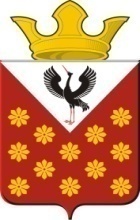 Свердловская областьБайкаловский районПостановление главы муниципального образованияКраснополянское сельское поселениеот  21 апреля 2016 года  № 108Об отмене постановления главы Краснополянское сельское поселение  «О временном ограничении движения транспортных средств весенний период 2016 года на территории Краснополянского сельского поселения» от 01.04.2016 года №95.Рассмотрев протест прокурора  Байкаловского района от 06.04.2016 года №01-13-16, руководствуясь ст. 14 Федерального закона от 06.10.2003 года №131-ФЗ «Об общих принципах организации местного самоуправления в РФ", ст. 26 Устава Краснополянского сельского поселения,ПОСТАНОВЛЯЮ:	1. Постановление № 95 от 01.04.2016 года «О временном ограничении движения транспортных средств в весенний период 2016 года на территории Краснополянского сельского поселения» отменить.	2. Настоящее Постановление разместить на сайте муниципального образования в сети «Интернет» - www.krasnopolyanskoe.ru.	3. Контроль за исполнением настоящего Постановления оставляю за собой.Исполняющий обязанности главы	Л.А. ФедотоваКраснополянского сельского поселения